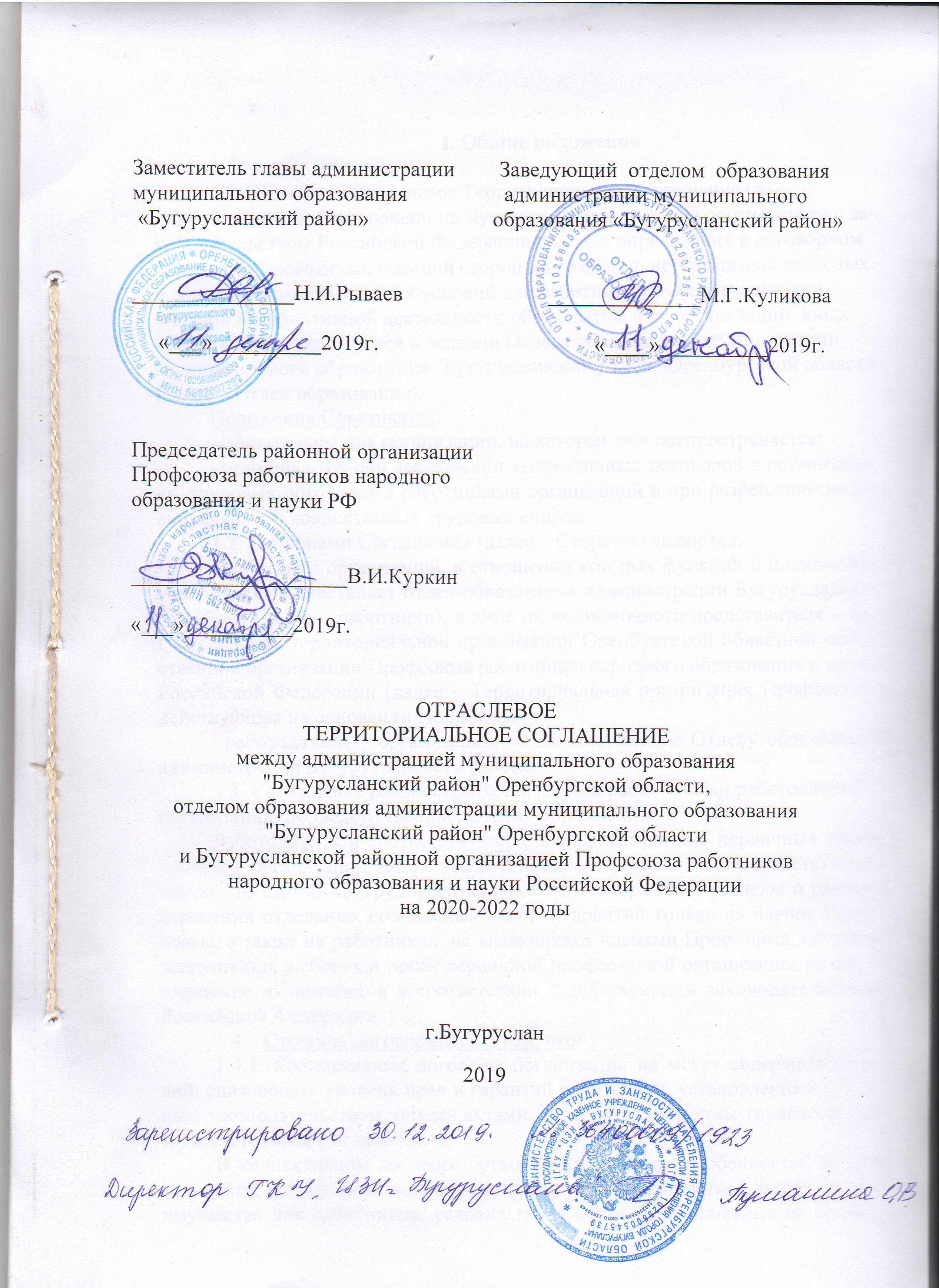 I. Общие положения1.1.	Настоящее Отраслевое Территориальное  соглашение (да-
лее – Соглашение) заключено на муниципальном уровне в соответствии с законодательством Российской Федерации с целью определения в договорном
порядке согласованных позиций сторон по созданию необходимых трудовых
и социально-экономических условий для работников и обеспечению ста-
бильной и эффективной деятельности образовательных организаций, иных
организаций, находящихся в ведении Отдела образования администрации
муниципального образования "Бугурусланский район" Оренбургской области
(далее – Отдел образования).Положения Соглашения:обязательны для организаций, на которые оно распространяется;применяются при заключении коллективных договоров в организациях, трудовых договоров с работниками организаций и при разрешении индивидуальных и коллективных трудовых споров.1.2.	Сторонами Соглашения (далее – Стороны) являются:работники организаций, в отношении которых функции и полномочия учредителя осуществляет отдел образования администрации Бугурусланского района (далее – работники), в лице их полномочного представителя – Бугурусланской территориальной организации Оренбургской областной общественной организации Профсоюза работников народного образования и науки Российской Федерации (далее – Территориальная организация Профсоюза), действующая на основании Положения;работодатели – организации, подведомственные Отделу образования администрации Бугурусланского района.1.3.	Соглашение распространяется на всех работников и работодателей
организаций, подведомственных Отделу образования.Работодатели и соответствующие выборные органы первичных профсоюзных организаций могут заключать иные соглашения в соответствии с частью 10 статьи 45 Трудового кодекса РФ, содержащие разделы о распространении отдельных социальных льгот и гарантий только на членов Профсоюза, а также на работников, не являющихся членами Профсоюза, но уполномочивших выборный орган первичной профсоюзной организации на представление их интересов в соответствии с действующим законодательством Российской Федерации.1.4.	Стороны договорились о том, что:1.4.1. Коллективные договоры организаций не могут содержать условий, снижающих уровень прав и гарантий работников, установленных трудовым законодательством, иными актами, содержащими нормы трудового права, и настоящим Соглашением.В коллективном договоре организации с учетом особенностей её деятельности, финансовых возможностей могут устанавливаться льготы и преимущества для работников, условия труда более благоприятные по сравнению с установленными законами, иными нормативными правовыми актами, содержащими нормы трудового права, и настоящим Соглашением, а также могут устанавливаться дополнительные меры социальной поддержки, льготы и гарантии работникам.Законодательные и иные нормативные правовые акты, улучшающие правовое регулирование социально-экономического положения работников по сравнению с регулированием, предусмотренным Соглашением, применяются с даты вступления их в силу.1.4.2. В течение срока действия Соглашения стороны вправе вносить дополнения и изменения в него на основе взаимной договоренности. При наступлении условий, требующих изменения Соглашения, заинтересованная сторона направляет другой стороне письменное уведомление о начале ведения переговоров в соответствии с трудовым законодательством Российской Федерации и настоящим Соглашением.Принятые сторонами изменения к Соглашению оформляются дополнительным соглашением, которое являются неотъемлемой частью Соглашения.1.5.	Стороны не вправе в течение срока действия Соглашения в одно
стороннем порядке прекратить выполнение принятых на себя обязательств.В случае реорганизации сторон Соглашения права и обязательства сторон по выполнению Соглашения переходят к их правопреемникам и сохраняются до окончания срока его действия.1.6.	Соглашение вступает в силу с 01 января 2020 года и действует по
31 декабря 2022 года.Коллективные переговоры по разработке и заключению нового Соглашения должны быть начаты не позднее 01 октября 2022 года.1.7.	После уведомительной регистрации Соглашения в установленном
порядке Отдел образования доводит текст Соглашения и изменения к нему
до организаций, подведомственных Отделу образования; Территориальная организация Профсоюза – до первичных профсоюзных организаций.Текст Соглашения после его уведомительной регистрации размещается на официальном сайте Отдела образования http://bug-roo.my1.ru и на сайте районной организации Профсоюза www.eseur.ru/buguruslan/ II. Обязательства представителя сторон Соглашения2.1. Руководствуясь основными принципами социального партнерства, осознавая ответственность за функционирование и развитие организаций, и необходимость улучшения положения их работников Отдел образования и Территориальная организация Профсоюза договорились:2.1.1. Способствовать повышению качества образования в районе, области, результативности деятельности образовательных организаций, конкурентоспособности работников на рынке труда при реализации Концепции долгосрочного социально-экономического развития Российской Федерации на период до 2020 года, государственной программы Российской Федерации "Развитие образования" на 2013-2020 годы, иных федеральных, региональных и местных программ в сфере образования. Участвовать в постоянно действующих органах социального партнерства.Принимать участие в организации, подготовке и проведении конкурсов профессионального мастерства.2.2. Отдел образования:Обеспечивает полное и своевременное финансирование организаций в соответствии с объемами бюджетных обязательств, утвержденными законом о бюджете Оренбургской области. Осуществляет полное и своевременное финансовое обеспечение деятельности муниципальных организаций исходя из объема лимитов бюджетных обязательств муниципального бюджета, предусмотренных для казенных учреждений, а также для размеров субсидий, предоставленных муниципальным бюджетным и автономным учреждениям на возмещение нормативных затрат, связанных с оказанием ими в соответствии с муниципальным заданием муниципальных услуг (выполнением работ).Организует систематическую работу по дополнительному профессиональному образованию педагогических работников посредством реализации дополнительных профессиональных программ (программ повышения квалификации и программ профессиональной переподготовки).Информирует Территориальную организацию Профсоюза о действующих и (или) готовящихся к принятию муниципальных программ в сфере образования, затрагивающих социально-трудовые права работников.Организует совместно с Территориальной организацией Профсоюза консультации о возможных прогнозируемых социально-экономических последствиях реализации указанных программ.2.2.4.	Обеспечивает участие представителей Территориальной организации Профсоюза в качестве экспертов для аттестации педагогических работников организаций, осуществляющих образовательную деятельность, подведомственных Отделу образования.Предоставляет Территориальной организации Профсоюза по ее запросам информацию о численности и составе работников организаций сферы образования, системах оплаты труда, о рекомендуемых организациям минимальных размерах окладов (должностных окладов), ставок заработной платы по профессиональным квалификационным группам и квалификационным уровням профессиональных квалификационных групп, размерах средней заработной платы по категориям персонала, а также по иным показателям, связанным с оплатой труда работников, об объеме задолженности по выплате заработной платы, показателям по условиям и охране труда, планировании и проведении мероприятий по массовому сокращению численности (штатов) работников, о принятых муниципальными органами решениях по финансовому обеспечению отдельных направлений в сфере деятельности и другую необходимую информацию по социально-трудовым вопросам.Предоставляет возможность представителям Территориальной организации Профсоюза принимать участие в работе Совета отдела образования, межведомственных комиссий, в составе рабочих групп по разработке программ в сфере образования, в совещаниях и других мероприятиях.Обеспечивает направление в Территориальную организацию Профсоюза для согласования проектов нормативных правовых актов, затрагивающих социально-трудовые, экономические права и профессиональные интересы работников, прежде всего в области оплаты труда, социально-трудовых гарантий, награждения ведомственными наградами, а также непосредственное участие представителей Территориальной организации Профсоюза в их разработке.Считает не правомерным уклонение работодателей образовательных и иных организаций от участия в коллективных переговорах с соответствующим легитимным выборным органом первичной профсоюзной организации, от предоставления информации, необходимой для их ведения, и заключения коллективного договора на согласованных Сторонами условиях, а также осуществления контроля за соблюдением коллективного договора, соглашения.Обеспечивает реализацию статьи 353.1 Трудового кодекса российской Федерации по осуществлению ведомственного контроля за соблюдением трудового законодательства и иных нормативных правовых актов, содержащих нормы трудового права, в подведомственных организациях в порядке и на условиях, определяемых законами Российской Федерации, законами Оренбургской области.2.3. Территориальная организация Профсоюза:Обеспечивает представительство и защиту социально-трудовых прав и интересов работников организаций, в том числе при разработке и согласовании проектов нормативных правовых актов, затрагивающих социально-трудовые, экономические права и профессиональные интересы работников, в том числе в области оплаты труда, социально-трудовых гарантий.Оказывает помощь члена Профсоюза, первичным профсоюзным организациям, а также работникам, не являющихся членами Профсоюза, но уполномочивших выборный орган первичной профсоюзной организации на представление интересов в соответствии с действующим законодательством Российской Федерации; принятия работодателем локальных нормативных актов, содержащих нормы трудового права; заключения коллективных договоров, а также разрешения индивидуальных и коллективных трудовых споров.Использует возможности переговорного процесса с целью учета интересов сторон и предотвращения социальной напряженности в коллективах образовательных и иных организаций.Содействует предотвращению в организациях коллективных трудовых споров при выполнении работодателями обязательств, включенных в Соглашение и коллективные договоры.Обращается в муниципальные органы представительной и исполнительной власти с предложениями о принятии нормативных правовых актов по вопросам защиты экономических, социально-трудовых, профессиональных прав и интересов работников.Проводит экспертизу проектов нормативных правовых актов органов местного самоуправления, затрагивающих права и интересы работников, организаций, анализирует практику применения трудового законодательства, законодательства Российской Федерации, областного законодательства в области образования, издает информационные бюллетени и разъяснения по вопросам, связанным с социально-трудовыми правами и интересами работников сферы образования, размещая их на сайте отдела образования: http://bug-roo.my1.ru   и сайте районной организации Профсоюза: www.eseur.ru/buguruslan/Осуществляет контроль за соблюдением работодателями трудового законодательства и иных актов, содержащих нормы трудового права.Содействует в проведении специальной оценки условий труда работников.III. Развитие социального партнерства и участие профсоюзных органов в управлении организациями3.1. В целях развития социального партнёрства Стороны обязуются:3.1.1.	Строить свои взаимоотношения на основе принципов социально
го партнерства, коллективно-договорного регулирования социально-
трудовых отношений, соблюдать определенные Соглашением обязательства
и договоренности.3.1.2.	Развивать и совершенствовать систему органов социального
партнерства в отрасли на территориальном  и локальном уровнях.Участвовать на равноправной основе в работе Комиссии по регулированию социально-трудовых отношений (далее – Комиссия), являющейся постоянно действующим органом социального партнерства на районном уровне, созданным для ведения коллективных переговоров, подготовки проекта соглашения и его заключения, внесения изменений и дополнений в него, а также для осуществления текущего контроля за ходом выполнения Соглашения (не реже одного раза в полугодие).Способствовать повышению эффективности заключаемых отраслевого соглашения на территориальном  уровне и коллективных договоров в организациях, в том числе в форме участия в областном конкурсе коллективных договоров и соглашений.Осуществлять систематический мониторинг, обобщение опыта заключения территориального  отраслевого соглашения и коллективных договоров организаций, подведомственных Отделу образования, а также контроль за состоянием и эффективностью договорного регулирования социально-трудовых отношений в муниципальном образовании.Содействовать формированию полномочных объединений работодателей в сфере образования на территориальном  уровне.3.1.5.	Проводить взаимные консультации (переговоры) по вопросам регулирования трудовых и иных непосредственно связанных с ними отношений, обеспечения гарантий социально-трудовых прав работников организаций, совершенствования ведомственных локальных нормативных правовых актов, регулирующих трудовые права работников, и по другим социально значимым вопросам.3.1.6.	Содействовать реализации принципа государственно-общественного управления образованием на принципах законности, демократии, автономии образовательных организаций, информационной открытости системы образования и учета общественного мнения.Обеспечивать участие представителей другой стороны Соглашения в работе своих руководящих органов при рассмотрении вопросов, связанных с содержанием Соглашения и его выполнением; предоставлять другой стороне полную, достоверную и своевременную информацию о принимаемых решениях, затрагивающих социально-трудовые, экономические права и профессиональные интересы работников.В целях повышения эффективности коллективно-договорного регулирования на уровне образовательной организации содействовать принятию локальных нормативных актов, содержащих нормы трудового права, в том числе при установлении либо изменении условий, норм и оплаты труда по согласованию с соответствующим выборным профсоюзным органом.3.1.9.	Осуществлять урегулирование возникающих разногласий в ходе коллективных переговоров в порядке, установленном трудовым законодательством.3.1.10.	При принятии в установленном порядке решений о ликвидации или реорганизации образовательных организаций принимать меры по обеспечению предоставления работникам установленных трудовым законодательством Российской Федерации гарантий и компенсаций.3.2. Отдел образования обязуется:3.2.1.	В соответствии со статьей 35.1 Трудового кодекса Российской Федерации обеспечивать условия для участия представителей Территориальной организации Профсоюза в разработке и (или) обсуждении проектов нормативных правовых актов, затрагивающих права и интересы работников.При подготовке проектов нормативных актов, затрагивающих права и интересы работников организаций, обеспечить заблаговременное о них информирование Территориальной организации Профсоюза структурными подразделениями Отдела образования для учета мнения Территориальной организации Профсоюза и положений настоящего Соглашения.3.2.2.	Способствовать обеспечению реализации права представителей выборного органа первичной профсоюзной организации участвовать в работе коллегиальных органов управления образовательной организации, предусмотренных частью 4 статьи 26 Федерального закона от 29 декабря 2012 года
№ 273-ФЗ "Об образовании в Российской Федерации", в том числе по вопросам разработки и утверждения устава образовательной организации, принятия локальных нормативных актов, содержащих нормы трудового права, затрагивающих права и интересы работников, планов по организации применения профессиональных стандартов в образовательной организации, а также иных локальных нормативных актов, относящихся к деятельности организации в целом.Способствовать формированию в образовательных организациях с участием выборных профсоюзных органов системы внутреннего контроля за соблюдением трудового законодательства и иных актов, содержащих нормы трудового права.Учитывать при оценке эффективности деятельности образовательной организации наличие, реализацию и направленность социальных программ и проектов.Стороны считают целесообразным направление в образовательные организации, подведомственные Отделу образования, разъяснения, в том числе подготовленные Сторонами совместно, по вопросам применения законодательства в сфере образования, нормативных правовых актов в сфере труда и образования, норм Отраслевого Территориального  соглашения.Стороны по мере необходимости проводят мониторинги соблюдения образовательными организациями, подведомственными Отделу образования, норм трудового законодательства, положений Соглашения по вопросам заключения трудовых договоров, внедрения и реализации системы эффективного контракта, применения профессиональных стандартов, порядка проведения аттестации работников.3.5.	Стороны согласились регулярно освещать в средствах массовой информации, в том числе в отраслевых и профсоюзных печатных изданиях, на официальных сайтах в информационно-телекоммуникационной сети «Интернет» промежуточные и итоговые результаты настоящего Соглашения.Стороны считают приоритетными следующие направления в совместной деятельности по реализации молодежной политики в организациях:проведение работы с молодежью с целью закрепления их в организациях; содействие трудоустройству не менее половины выпускников образовательных организаций по специальности в течение одного года после выпуска;содействие повышению профессиональной квалификации и карьерному росту молодежи, в рамках управления персоналом;внедрение в организациях различных форм поддержки и поощрения представителей молодежи, добивающихся высоких результатов в учебе и (или) труде и активно участвующих в научной, творческой, воспитательной и общественной деятельности образовательных организаций;обеспечение правовой и социальной защищенности молодежи;-	активизация и поддержка патриотического воспитания молодежи, воспитание здорового образа жизни, молодежного досуга, физкультурно-оздоровительной и спортивной работы;-	обеспечение доступа к инклюзивному образованию обучающихся с ОВЗ, включая меры финансовой, организационной, методической и дидактической поддержки обучающихся с инвалидностью и ОВЗ.3.7.	Отдел образования и Территориальная организация Профсоюза рекомендуют при заключении коллективных договоров предусматривать разделы по защите социально-экономических и трудовых прав работников из числа молодых специалистов, содержащие, в том числе, положения по:организации работы по формированию и обучению резерва из числа молодых специалистов на руководящие должности;закреплению за работниками из числа молодых специалистов наставников, установлению им соответствующей доплаты в размере и порядке, определяемых коллективными договорами;осуществлению дополнительного профессионального образования по программам повышения квалификации для женщин в течение первого года работы после их выхода из отпуска по уходу за ребенком до достижения им возраста 3-х лет;закреплению мер социальной поддержки работников из числа молодых специалистов, имеющих среднее профессиональное образование или высшее образование по имеющим государственную аккредитацию образовательным программам и впервые поступивших на работу по полученной специальности, в том числе путем установления им надбавок к заработной плате, единовременных выплат, на условиях, предусмотренных трудовым договором, коллективным договором или локальными нормативными актами;обеспечению гарантий и компенсаций работникам из числа молодежи, обучающихся в организациях, реализующих основные профессиональные образовательные программы, в соответствии с законодательством РФ и коллективным договором.3.8.	Отдел образования и Территориальная организация Профсоюза договорились о продолжении совместной разработки мер, связанных с устранением избыточной отчетности образовательных организаций, а также педагогических работников.IV. Трудовые отношения4.1. Стороны при регулировании трудовых отношений исходят из того, что:4.1.1.	Трудовой договор с работниками организаций заключается в
письменной форме, как правило, на неопределенный срок.Заключение срочного трудового договора допускается в случаях, когда трудовые отношения не могут быть установлены на неопределенный срок с учетом характера предстоящей работы или условий ее выполнения, а также в случаях, предусмотренных федеральным законодательством.4.1.2.	Содержание трудового договора, порядок его заключения, изменения и расторжения определяются в соответствии с Трудовым кодексом Российской Федерации и с учетом примерной формы трудового договора с работником государственного (муниципального) учреждения.Стороны трудового договора определяют его условия с учетом положений соответствующих нормативных правовых актов, Соглашения, других соглашений, коллективного договора, устава и иных локальных нормативных актов организации.4.1.3.	Работодатели в соответствии с Программой, а также с учетом Рекомендаций по оформлению трудовых отношений с работником государственного (муниципального) учреждения при проведении эффективного контракта, утвержденных Приказом Министерства труда и социальной защиты РФ от 26 апреля 2013 года № 167и "Об утверждении рекомендаций по оформлению трудовых отношений с работником государственного (муниципального) учреждения при введении эффективного контракта", в редакции приказа Минтруда России от 20февраля 2014 года № 130н (зарегистрировано Минюстом России 15 мая 2014 года, регистрационный № 32284) обеспечивают заключение (оформление в письменной форме) с работниками трудового договора, в котором конкретизированы его трудовые (должностные) обязанности, условия оплаты труда, показатели и критерии оценки эффективности деятельности для назначения стимулирующих выплат в зависимости от результатов труда и качества оказываемых муниципальных услуг, а также меры социальной поддержки, предусматривающих, в том числе, такие обязательные условия оплаты труда, как:размер оклада (должностного оклада), ставки заработной платы, конкретно устанавливаемые за исполнение работником трудовых (должностных) обязанностей определенной сложности (квалификации) за календарный месяц либо за установленную норму труда (норму часов педагогической работы в неделю (в год) за ставку заработной платы);размеры выплат компенсационного характера (при выполнении работ с вредными и (или) опасными условиями труда, в условиях, отклоняющихся от нормальных условий труда, и др.);размеры выплат стимулирующего характера либо условия для их установления со ссылкой на локальный нормативный акт, регулирующий порядок осуществления выплат стимулирующего характера, если их размеры зависят от установленных в организации показателей и критериев.4.1.4.	Работодатели обеспечивают своевременное уведомление работников в письменной форме о предстоящих изменениях условий трудового договора (в том числе об изменениях размера оклада (должностного оклада),ставки заработной платы (при изменении порядка условий их установления и(или) при увеличении), размеров иных выплат, устанавливаемых работникам)не позднее, чем за два месяца до их введения, а также своевременное заключение дополнительных соглашений об изменении условий трудового договора.Условия трудового договора, снижающие уровень прав и гарантий работника, установленный трудовым законодательством, Соглашением, иными соглашениями и коллективным договором, являются недействительными и применяться не могут.Реорганизация (слияние, присоединение, разделение, выделение, преобразование) образовательной организации не может являться основанием для расторжения трудового договора с работником.4.1.5.	Работники образовательных организаций, включая руководителей и заместителей образовательных организаций, реализующих общеобразовательные программы, дополнительные образовательные программы, наряду с работой, определенной трудовым договором, могут замещать в той же образовательной организации на условиях дополнительного соглашения к трудовому договору должности педагогических работников по выполнению учебной (преподавательской) работы без занятия штатной должности (далее– учебная нагрузка) в классах, группах, кружках, секциях, которая не считается совместительством.Определение учебной нагрузки лицам, замещающим должности педагогических работников наряду с работой, определенной трудовым договором, осуществляется путем заключения дополнительного соглашения к трудовому договору, в котором указывается срок, в течение которого будет выполняться учебная нагрузка, ее содержание и объем, а также размер оплаты.Предоставление учебной нагрузки указанным лицам, а также педагогическим, руководящим и иным работникам других образовательных организаций, работникам предприятий, учреждений и организаций (включая работников органов, осуществляющих управление в сфере образования и учебно-методических кабинетов, центров) осуществляется с учетом мнения выборного органа первичной профсоюзной организации и при условии, если учителя, преподаватели, для которых данная образовательная организация является местом основной работы, обеспечены преподавательской работой (учебной нагрузкой) по своей специальности в объеме не менее чем на ставку заработной платы.4.1.6.	Работодатели в сфере трудовых отношений обязаны:до подписания трудового договора с работником ознакомить его под роспись с уставом организации, правилами внутреннего трудового распорядка, Соглашением, коллективным договором, а также иными локальными нормативными актами, непосредственно связанными с трудовой деятельностью работника;руководствоваться Единым квалификационным справочником должностей руководителей, специалистов и служащих, содержащим, в том числе квалификационные характеристики должностей работников образования, а также руководителей и специалистов высшего и дополнительного профессионального образования, здравоохранения и культуры, в которых предусматриваются должностные обязанности работников, требования к знаниям, профессиональной подготовке и уровню квалификации, необходимые для осуществления соответствующей профессиональной деятельности;не допускать снижения уровня трудовых прав педагогических работников, с учетом обеспечения гарантий в сфере оплаты труда, установленных трудовым законодательством, иными нормативными правовыми актами РФ, при заключении в порядке, установленном трудовым законодательством, дополнительных соглашений к трудовым договорам педагогических работников в целях уточнения и конкретизации должностных обязанностей, показателей и критериев оценки эффективности деятельности, установления размера вознаграждения, а также размера поощрения за достижение коллективных результатов труда;учитывать профессиональные стандарты в случаях, предусмотренных частью первой статьи 195.3 Трудового кодекса Российской Федерации.4.2.	Отдел образования и Территориальная организация Профсоюза рекомендуют предусматривать:в коллективных договорах и трудовых договорах с работниками выплату выходного пособия в размере не менее среднего месячного заработка в случае прекращения трудового договора по основанию, предусмотренному пунктом 7 части первой статьи 77 Трудового кодекса Российской Федерации в связи с отказом работника от продолжения работы в силу изменений определенных сторонами условий трудового договора;в коллективных договорах преимущественное право оставления на работе при расторжении трудового договора в связи с сокращением численности или штата работников, совмещающих работу с обучением в образовательных организациях, независимо от обучения их на бесплатной или платной основе.4.3.	Стороны, исходя из того, что изменение требований к квалификации педагогического работника по занимаемой должности, в том числе установленных профессиональным стандартом, не может являться основанием для изменения условий трудового договора либо расторжение с ним трудового договора по пункту 3 статьи 81 (несоответствие работника занимаемой должности или выполняемой работе вследствие недостаточной квалификации), если по результатам аттестации, проводимой в установленном законодательством порядке, работник признан соответствующим занимаемой им должности или работнику установлена первая (высшая) квалификационная категория.V. Оплата труда и нормы трудаПри регулировании вопросов оплаты труда Отдел образования и Территориальная организация Профсоюза исходят из того, что:Системы оплаты труда работников муниципальных организаций устанавливаются коллективными договорами, соглашениями, локальными нормативными актами в соответствии с федеральными и областными законами и иными нормативными актами Российской Федерации, Правительства Оренбургской области, администрации Бугурусланского района.5.1. Работодатели с учетом мнения выборного органа первичной профсоюзной организации:5.2.1.	Разрабатывают положение об оплате труда работников организаций, которое является приложением к коллективному договору.5.2.2.	Предусматривают в положении об оплате труда работников организаций регулирование вопросов оплаты труда с учетом:обеспечения зависимости заработной платы каждого работника от его квалификации, сложности выполняемой работы, количества и качества затраченного труда без ограничения ее максимальным размером;обеспечения работодателем равной оплаты за труд равной ценности, а также недопущения какой бы то ни было дискриминации – различий, исключений и предпочтений, не связанных с деловыми качествами работников;формирования размеров окладов (должностных окладов), ставок заработной платы по одноименным должностям работников (профессиям рабочих), включенным в один и тот же квалификационный уровень профессиональной квалификационной группы, не допуская установление различных размеров окладов (должностных окладов), ставок заработной платы, применение к ним понятия "минимальный", либо определение диапазонов размеров окладов (должностных окладов), ставок заработной платы;существенной дифференциации в размерах оплаты труда педагогических работников, имеющих квалификационные категории, установленные по результатам аттестации, путем применения повышающих коэффициентов к заработной плате, исчисленной с учетом фактического объема педагогической (преподавательской) работы;обеспечения повышения уровня реального содержания заработной платы работников организаций и других гарантий по оплате труда, предусмотренных трудовым законодательством и иными нормативными правовыми актами, содержащими нормы трудового права;размеров выплат за выполнение сверхурочных работ, работу в выходные и нерабочие праздничные дни, выполнение работ в других условиях, отклоняющихся от нормальных, но не ниже размеров, установленных трудовым законодательством и иными нормативными правовыми актами, содержащими нормы трудового права;создания условий для оплаты труда работников в зависимости от их личного участия в эффективном функционировании организации;применения типовых норм труда для однородных работ (межотраслевые, отраслевые и иные нормы труда);продолжительности рабочего времени либо норм часов педагогической работы за ставку заработной платы, порядка определения учебной нагрузки, оговариваемой в трудовом договоре, оснований ее изменения, случаев установления верхнего предела, установленных приказом Министерства образования и науки Российской Федерации от 22 декабря 2014 года № 1601 "О продолжительности рабочего времени (нормах часов) педагогической работы за ставку заработной платы педагогических работников и о порядке определения учебной нагрузки педагогических работников, оговариваемой в трудовом договоре" (зарегистрировано Минюстом России 25 февраля 2015 года, регистрационный № 36204);положений, предусмотренных приложением к приказу Минобрнауки России от 11 мая 2016 года № 536 "Об утверждении особенностей режима рабочего времени и времени отдыха педагогических и иных работников организаций, осуществляющих образовательную деятельность" (зарегистрировано Минюстом России 1 июня 2016 года, регистрационный № 42388);определения размеров выплат компенсационного и (или) стимулирующего характера от размера оклада (должностного оклада, ставки заработной платы), установленного работнику за исполнение им трудовых (должностных) обязанностей за календарный месяц либо за норму часов педагогической работы в неделю (в год);определения размеров выплат стимулирующего характера, в том числе размеров премий, на основе формализованных критериев определения достижимых результатов работы, измеряемых качественными и количественными показателями, для всех категорий работников организаций, а также с учетом имеющихся государственных и ведомственных наград.5.3.	При разработке и утверждении в организациях показателей и критериев эффективности работы в целях осуществления стимулирования качественного труда работников учитываются следующие основные принципы:размер вознаграждения работника должен определяться на основе объективной оценки результатов его труда (принцип объективности);работник должен знать, какое вознаграждение он получит в зависимости от результатов своего труда (принцип предсказуемости);вознаграждение должно быть адекватно трудовому вкладу каждого работника в результат деятельности всей организации, его опыту и уровню квалификации (принцип адекватности);вознаграждение должно следовать за достижением результата (принцип своевременности);правила определения вознаграждения должны быть понятны каждому работнику (принцип справедливости);принятие решений о выплатах и их размерах должны осуществляться по согласованию с выборным органом первичной профсоюзной организации (принцип прозрачности).5.4.	В случаях, когда размер оплаты труда работника зависит от стажа, образования, квалификационной категории, государственных наград и (или)ведомственных знаков отличия, ученой степени, право на его изменение возникает в следующие сроки:-	при увеличении стажа педагогической работы, стажа работы по специальности – со дня достижения соответствующего стажа, если документы находятся в организации, или со дня представления документа о стаже, дающем право на повышение размера ставки (оклада) заработной платы;при получении образования или восстановлении документов об образовании – со дня представления соответствующего документа;при установлении квалификационной категории – со дня вынесения решения аттестационной комиссией;при присвоении почетного звания, награждения ведомственными знаками отличия – со дня присвоения, награждения;при присуждении ученой степени доктора наук и кандидата наук – со дня принятия решения о выдаче диплома.При наступлении у работника права на изменение размеров оплаты в период пребывания его в ежегодном оплачиваемом или другом отпуске, а также в период его временной нетрудоспособности выплата заработной платы (исходя из более высокого размера) производится со дня окончания отпуска или временной нетрудоспособности.Образовательные организации, реализующие общеобразовательные программы, дополнительные образовательные программы, учитывают особенности оплаты труда отдельных категорий педагогических работников (приложение № 1 к Соглашению).При проведении специальной оценки условий труда в целях реализации Федерального закона от 28 декабря 2013 года № 426-ФЗ "О специальной оценке условий труда" (с учетом дополнений и изменений, внесенных Федеральным законом от 28 декабря 2013 года № 421-ФЗ "О внесении изменений в отдельные законодательные акты Российской Федерации в связи с принятием Федерального закона "О специальной оценке условий труда") (далее – Федеральный закон от28 декабря 2013 года № 426-ФЗ) работникам, условия труда которых отнесены к вредным и (или) опасным по результатам специальной оценки условий труда, предоставляются гарантии и компенсации в размере и на условиях, предусмотренных статьями 92, 117 и 147 Трудового кодекса Российской Федерации.До проведения специальной оценки условий труда работодатель сохраняет:выплаты работникам, занятым на работах, предусмотренных Перечнями работ с опасными (особо опасными), вредными (особо вредными) и тяжелыми (особо тяжелыми) условиями труда, на которых устанавливаются доплаты до 12 процентов или до 24 процентов, утвержденными приказом Гособразования СССР от 20 августа 1990 № 579, или аналогичными Перечнями, утвержденными приказом Министерства науки, высшей школы и технической политики РФ от 7 октября 1992 № 611;гарантии и компенсации (продолжительность рабочего времени – более 36 часов в неделю; ежегодный дополнительный оплачиваемый отпуск не менее 7 календарных дней; повышенная оплата труда не менее 4 процента тарифной ставки (оклада), предусмотренной для различных видов работ с нормальными условиями труда) работникам, занятым на работах с вредными и (или) опасными условиями труда, установленные в соответствии с порядком, действовавшим до дня вступления в силу Федерального закона от 28 декабря 2013 № 426-ФЗ.5.6.Отдел образования и Территориальная организация Профсоюза рекомендуют предусматривать в коллективных договорах следующие положения:-	об оплате труда педагогических работников с учетом имеющейся квалификационной категории за выполнение педагогической работы по должности с другим наименованием, по которой не установлена квалификационная категория, в случаях, предусмотренных в приложении № 2 к Соглашению, а также в других случаях, если по выполняемой работе совпадают профили работы (деятельности);о сохранении за педагогическими работниками условий оплаты труда с учетом имевшейся квалификационной категории по истечении срока действия квалификационной категории в случаях: после выхода на работу из отпуска по уходу за ребенком до истечения им возраста трех лет – не менее чем на один год; не менее чем за один год – до наступления права для назначения страховой пенсии по старости; не менее чем 6 месяцев – по окончании длительной болезни, длительного отпуска, предоставляемого до одного года; конкретный срок, на который оплата труда сохраняется с учетом имевшейся квалификационной категории, определяется коллективным договором;о сохранении за педагогическими работниками оплаты труда с учетом имевшейся квалификационной категории в случае истечения срока ее действия после подачи заявления в аттестационную комиссию на период до принятия аттестационной комиссией решения об установлении (отказе в установлении) квалификационной категории;5.7. Стороны считают необходимым:5.7.1.Проводить совместно мониторинг систем оплаты труда в организациях, включая размеры заработной платы работников, соотношение постоянной и переменной части в структуре заработной платы, соотношения в оплате труда руководителей, специалистов и других работников. Конкретные показатели мониторинга, порядок и сроки его представления определяются сторонами.5.7.2.Совместно разрабатывать предложения и рекомендации по совершенствованию систем оплаты труда, нормированию труда.5.7.3.Совершенствовать показатели и критерии оценки качества работы работников образовательных организаций для определения размера стимулирующих выплат.5.7.4.Рекомендовать работодателям при заключении дополнительного соглашения к трудовому договору с работником организации, состоящим в трудовых отношениях с работодателем, в котором конкретизированы его должностные обязанности, условия оплаты труда, показатели и критерии оценки эффективности его деятельности в зависимости от результатов труда, а также меры социальной поддержки (эффективный контракт), исходя из того, что такое соглашение может быть заключено при условии добровольного согласия работника, наличия разработанных показателей и критериев оценки эффективности труда работника, а достижение таких показателей и критериев осуществляется в рамках установленной федеральным законодательством продолжительности рабочего времени.5.7.5.Рекомендовать работодателям и первичным профсоюзным организациям с целью поддержки молодых преподавательских кадров предусматривать в положении об оплате труда механизмы стимулирования их труда, особенно в течение первых трех лет педагогической работы.5.7.6.Рекомендовать работодателям сохранять за работниками, участвовавшими в забастовке из-за невыполнения коллективных договоров и соглашений по вине работодателя или учредителя, а также за работниками, приостановившими работу в порядке, предусмотренном статьей 142 Трудового кодекса Российской Федерации, заработную плату в полном размере, что закрепляется в коллективных договорах и соглашениях.5.7.7.Рекомендовать работодателям относить выплаты за дополнительную работу, непосредственно связанную с обеспечением выполнения основных должностных обязанностей: по классному руководству, проверке письменных работ, заведованию кабинетами,  учебными мастерскими,  учебно-опытными участками, руководству предметными, цикловыми и методическими комиссиями и другими видами работ, не входящими в прямые должностные обязанности работников, предусмотренные квалификационными характеристиками, дополнительную работу (без занятия штатных должностей), к виду выплат компенсационного характера.5.7.8.Рекомендовать в целях снятия социальной напряженности рекомендовать работодателям информировать коллектив работников об источниках и размерах фондов оплаты труда, структуре заработной платы, размерах средних заработных плат, должностных окладов, выплат компенсационного и стимулирующего характера, премиальных выплат в разрезе основных категорий работников.5.8.Рекомендовать работодателям устанавливать доплаты за увеличение объема работ в порядке, определяемом коллективным договором, за наполняемость классов и дошкольных групп сверх показателей, установленных исходя из нормы площади на одного обучающегося (ребенка), а также иных санитарно-эпидемиологических требований (СанПиН).5.9. Рекомендовать работодателям и первичным профсоюзным организациям устанавливать в коллективных договорах, локальных нормативных актах иные периоды для расчета средней заработной платы, кроме установленных ст. 139 ТК РФ, если это не ухудшает положение работников.VI. Рабочее время и время отдыхаСтороны при регулировании вопросов рабочего времени и времени отдыха исходят из того, что:6.1.	Продолжительность рабочего времени и времени отдыха, педаго-
гических и других работников образовательных организаций определяется в
соответствии с трудовым законодательством в зависимости от наименования
должности, условий труда и других факторов.Для педагогических работников в зависимости от должности и (или) специальности с учетом особенностей их труда продолжительность рабочего времени (нормы часов педагогической работы за ставку заработной платы), порядок определения учебной нагрузки, оговариваемой в трудовом договоре и основания ее изменения, случаи установления верхнего предела учебной нагрузки педагогических работников регулируются соответствующим нормативным правовым актом, утверждаемым Минобрнауки России.6.2.	Режим рабочего времени и времени отдыха педагогических и дру-
гих работников образовательных организаций определяется правилами внут-
реннего трудового распорядка.Работодатели и первичные профсоюзные организации обеспечивают разработку правил внутреннего трудового распорядка в организации в соответствии с Трудовым кодексом Российской Федерации, другими федеральными законами, а также с учетом особенностей, устанавливаемых Минобр-науки России от 11 мая 2016 года № 536 "Об утверждении особенностей режима рабочего времени и времени отдыха педагогических и иных работников организаций, осуществляющих образовательную деятельность" (зарегистрировано Минюстом России 1 июня 2016 года, регистрационный № 42388), предусматривая в них, в том числе:- свободные от обязательного присутствия в образовательной организации дни, с целью использования их для дополнительного профессионального образования, самообразования, подготовки к занятиям для педагогических работников.6.3.	Работа в выходные и нерабочие праздничные дни запрещается, за
исключением случаев, предусмотренных Трудовым кодексом Российской
Федерации.Привлечение к работе в установленные работникам выходные дни, а также нерабочие праздничные дни, вызванное необходимостью проведения экзаменационной сессии, учебных занятий с обучающимися по заочной форме обучения и др., допускается по письменному распоряжению руководителя организации с письменного согласия работника и с учетом мнения выборного профсоюзного органа.6.4. Предоставление ежегодных основного и дополнительных оплачиваемых отпусков осуществляется, как правило, по окончании учебного года в летний период. Регулирование продолжительности ежегодного основного удлиненного оплачиваемого отпуска работников, замещающих должности педагогических работников, а также руководителей образовательных организаций, заместителей руководителей образовательных организаций, руководителей структурных подразделений этих организаций и их заместителей осуществляется в соответствии с постановлением Правительства Российской Федерации от 14 мая 2015 года № 466 "О ежегодных основных удлиненных оплачиваемых отпусках".Работодатели с учетом мнения выборного органа первичной профсоюзной организации утверждают не позднее, чем за две недели до наступления календарного года график отпусков в порядке, установленном статьей 372 Трудового кодекса Российской Федерации для принятия локальных нормативных актов.Изменение графика отпусков работодателем может осуществляться с согласия работника и выборного органа первичной профсоюзной организации.Запрещается непредставление ежегодного оплачиваемого отпуска в течение двух лет подряд.Отзыв работника из отпуска осуществляется по письменному распоряжению работодателя только с согласия работника. При этом денежные суммы, приходящиеся на дни неиспользованного отпуска, направляются на выплату текущей заработной платы за время работы, а при предоставлении дней отпуска в другое время средний заработок для их оплаты определяется в установленном порядке. Оплата отпуска производится не позднее, чем за три дня до его начала.Ежегодный отпуск должен быть перенесен на другой срок по соглашению между работником и работодателем в случаях, предусмотренных законодательством, в том числе, если работнику своевременно не была произведена оплата за время этого отпуска, либо работник был предупрежден о времени начала отпуска позднее, чем за две недели до его начала. При переносе отпуска по указанным причинам в коллективном договоре целесообразно закреплять преимущество работника в выборе новой даты начала отпуска.6.5.	При предоставлении ежегодного отпуска преподавателям и другим педагогическим работникам за первый год работы в каникулярный период, в том числе до истечения шести месяцев работы, его продолжительность должна соответствовать установленной для этих должностей продолжительности и оплачиваться в полном размере.Исчисление продолжительности отпуска пропорционально проработанному времени осуществляется только в случае выплаты денежной компенсации за неиспользованный отпуск при увольнении работника.Преподавателям, учителям и другим педагогическим работникам, продолжительность отпуска которых составляет не менее 56 календарных дней, проработавшим в рабочем году не менее 10 месяцев, денежная компенсация за неиспользованный отпуск при увольнении выплачивается исходя из установленной продолжительности отпуска.6.6.	Работникам с ненормированным рабочим днем, включая руководителей, их заместителей, руководителей структурных подразделений, предоставляется ежегодный дополнительный оплачиваемый отпуск.Перечень категорий работников с ненормированным рабочим днем, в том числе эпизодически привлекаемых к выполнению своих трудовых (должностных) обязанностей за пределами нормальной продолжительности рабочего времени, а также продолжительность ежегодного дополнительного отпуска за ненормированный рабочий день, составляющая не менее 3 календарных дней, предусматривается коллективным договором, правилами внутреннего трудового распорядка в зависимости от объема работы, степени напряженности труда, возможности работника выполнять свои трудовые (должностные) обязанности за пределами нормальной продолжительности рабочего времени и других условий.Оплата дополнительных отпусков, предоставляемых работникам с ненормированным рабочим днем, производится в пределах фонда оплаты труда.6.7.	При проведении специальной оценки условий труда в целях реализации Федерального закона от 28 декабря 2013 № 426-ФЗ, Федерального закона от 28 декабря 2013 года № 421-ФЗ "О внесении изменений в отдельные законодательные акты Российской Федерации в связи с принятием Федерального закона "О специальной оценке условий труда" работникам, условия труда которых отнесены к вредным и (или) опасным по результатам специальной оценки условий труда, предоставляется ежегодный дополнительный оплачиваемый отпуск в соответствии со статьей 117 Трудового кодекса Российской Федерации.До проведения специальной оценки условий труда работникам обеспечивается сохранение гарантий и компенсаций за работу с вредными и (или) опасными условиями труда, в том числе установленные в соответствии со Списком производств, цехов, профессий и должностей с вредными условиями труда, работа в которых дает право на дополнительный отпуск и сокращенный рабочий день, утвержденным постановлением Госкомтруда СССР и Президиума ВЦСПС от 25 октября 1974 года № 298/П-22.6.8.	Организация с учетом производственных и финансовых возможностей может предоставлять работникам дополнительные оплачиваемые отпуска, которые присоединяются к ежегодному основному оплачиваемому отпуску. Условия предоставления и длительность дополнительных оплачиваемых отпусков определяются коллективным договором.Кратковременный отпуск по семейным обстоятельствам (при рождении ребенка, регистрации брака, своего или детей, смерти близких родственников, уход за больными членами семьи) предоставляется работнику по его письменному заявлению в обязательном порядке. В коллективном договоре может определяться конкретная продолжительность таких отпусков, а также другие случаи условия их предоставления.6.9.	Педагогическим работникам организаций, осуществляющих образовательную деятельность, предоставляется длительный отпуск сроком до одного года в порядке, установленном приказом Минобрнауки России от 31мая 2016 года № 644 "Об утверждении Порядка предоставления педагогическим работникам организаций, осуществляющих образовательную деятельность, длительного отпуска сроком до одного года" (зарегистрировано Минюстом России 15 июня 2016 года, регистрационный № 42532).Продолжительность длительного отпуска, очередность его предоставления, разделение его на части, продление на основании листка нетрудоспособности в период нахождения в длительном отпуске, присоединение длительного отпуска к ежегодному основному оплачиваемому отпуску, предоставление длительного отпуска работающим по совместительств, оплату за счет средств, полученных организацией от приносящей доход деятельности, и другие вопросы, не предусмотренные непосредственно положениями указанного порядка, определяются коллективным договором.6.10.	Рекомендовать работодателям за счет внебюджетных средств в
соответствии с Соглашением, коллективными договорами, уставами образо-
вательных организаций предоставлять при наличии уважительных причин
оплачиваемые дни в следующих количествах:бракосочетание самого работника – 3 рабочих дня;смерть детей, супруга (супруги) – 3 рабочих дня.VII. Условия и охрана трудаСтороны Соглашения рассматривают охрану труда и здоровья работников образовательных организаций в качестве одного из приоритетных направлений деятельности.7.1.	Отдел образования:Осуществляет учет и ежегодный анализ причин производственного травматизма работников организаций и несчастных случаев с работниками и обучающимися, обобщает государственную отчетность для последующего рассмотрения на Совете отдела образования с целью принятия мер по улучшению условий труда и снижению травматизма.Информирует Территориальную организацию Профсоюза не позднее февраля текущего года о несчастных случаях, произошедших в отчетном периоде с работниками и обучающимися, а также с обучающимися при проведении образовательной деятельности, причинах несчастных случаев, выделении образовательными организациями денежных средств на выполнение мероприятий по охране труда, в том числе на проведение специальной оценки условий труда, обучения по охране труда, медицинских осмотров, приобретение спецодежды и других средств индивидуальной защиты (далее – СИЗ).7.1.3.	Предусматривает ежегодное выделение средств на обеспечение безопасности подведомственных образовательных организаций и охрану труда и здоровья работников и обучающихся в составе субсидий на выполнение муниципальных услуг (работ), оказываемых образовательными организациями.7.2.	Отдел образования способствует деятельности работодателей и их представителей, которые в соответствии с требованиями законодательства:Обеспечивают создание и функционирование системы управления охраной труда в соответствии со статьей 212 Трудового кодекса РФ.Выделяют средства на выполнение мероприятий по охране труда, в том числе на проведение специальной оценки условий труда, обучения по охране труда, медицинских осмотров работников в размере не менее 2,0 процентов от фонда оплаты труда и не менее 0,7 процента от суммы эксплуатационных расходов на содержание организации.Конкретный размер средств на указанные цели определяется в коллективном договоре и уточняется в соглашении об охране труда, являющимся приложением к нему.Используют в качестве дополнительного источника финансирования мероприятий по охране труда возможность возврата части сумм страховых взносов (до 20%) на предупредительные меры по сокращению производственного травматизма, в том числе на проведение специальной оценки условий труда, обучение, обучение по охране труда, приобретение СИЗ, санаторно-курортное лечение работников, занятых на работах с вредными и (или) опасными условиями труда, проведение обязательных медицинских осмотров.Обеспечивают проведение специальной оценки условий труда в соответствии с Федеральным законом от 28 декабря 2013 года № 426-ФЗ «О специальной оценке условий труда.7.2.4.Обеспечивают работников сертифицированной спецодеждой и другими СИЗ, молоком, смывающими и (или) обезвреживающими средствами в соответствии с установленными нормами.Обеспечивают за счет средств работодателя проведение обязательных предварительных (при поступлении на работу) и периодических осмотров, а также обязательного психиатрического освидетельствования работников в соответствии со статьей 213 Трудового кодекса РФ.Организуют проведение обучения безопасным методам и приемам выполнения работ и оказанию первой медицинской помощи пострадавшим на производстве, проведение инструктажей по охране труда, стажировки на рабочих местах и проверки знаний требований охраны труда; недопущение к работе лиц, не прошедших в установленном порядке указанные обучение, инструктаж и проверку знаний требований охраны труда.Организуют санитарно-бытовое и лечебно-профилактическое обслуживание работников в соответствии с требованиями охраны труда.7.2.8.	Обеспечивают условия для осуществления уполномоченными лицами по охране труда профсоюзного контроля за соблюдением норм и правил по охране труда.Предусматривают в коллективных договорах и соглашениях предоставление рабочего времени уполномоченным по охране труда для выполнения возложенных на них обязанностей и надбавки к заработной плате.7.2.9.Предусматривают выплату единовременной денежной компенсации сверх предусмотренной федеральным законодательством семье пострадавшего в результате смерти работника, наступившей от несчастного случая, связанного с производством, или профессионального заболевания, в размере и на условиях, определяемых коллективным договором.Предусматривают участие технического инспектора, внештатных технических инспекторов, уполномоченных лиц по охране труда в расследовании несчастных случаев на производстве и обучающимися при проведении образовательной деятельности.7.3. Территориальная организация Профсоюза:Обеспечивает оперативное и практическое руководство внештатным техническим инспектором труда; организует обучение внештатного технического инспектора труда по проверке знаний требований охраны труда.Осуществляет защитные функции по соблюдению прав членов Профсоюза на здоровые и безопасные условия труда, гарантии и компенсации работникам, занятым во вредных и (или) опасных условиях труда, привлекая для этих целей внештатного технического инспектора труда и уполномоченных (доверенных) лиц по охране труда, представляет интересы членов Профсоюза в органах государственной и муниципальной власти, в суде.Организует проведение проверок состояния охраны труда в организациях, выполнения мероприятий по охране труда, предусмотренных коллективными договорами, соглашениями по охране труда.Обеспечивает реализацию права работника на сохранение за ним места работы (должности) и среднего заработка на время приостановки работ в организации либо непосредственно на рабочем месте вследствие нарушения законодательства об охране труда, нормативных требований по охране труда не по вине работника.Обеспечивает избрание уполномоченных (доверенных) лиц по охране труда профсоюзных комитетов, способствует формированию и организации деятельности совместных комитетов (комиссий) по охране труда, организует их обучение и оказывает помощь в работе по осуществлению общественного контроля за состоянием охраны труда.Организует участие в ежегодном областном смотре-конкурсе на звание «Лучший уполномоченный по охране труда Профсоюза работников народного образования и науки Российской Федерации» и «Лучший внештатный технический инспектор труда Профсоюза работников народного образования и науки Российской Федерации».Взаимодействует с органами, осуществляющими управление в сфере образования, органами государственного контроля (надзора) по вопросам охраны труда, предоставления компенсаций работникам, занятым на работах с вредными и (или) опасными условиями труда.Обращается в компетентные органы с требованиями о привлечении к ответственности лиц, виновных в нарушении требований охраны труда, сокрытии фактов несчастных случаев с работниками и обучающимися при проведении образовательной деятельности.Принимает участие в лице своих представителей, включая внештатного технического инспектора труда Профсоюза, в работе комиссий по проверкам готовности организаций, осуществляющих образовательную деятельность, к началу учебного года.7.4. Стороны совместно:7.4.1. Содействуют выполнению представлений и требований внештатного технического инспектора труда, представлений уполномоченных (доверенных) лиц по охране труда профсоюзных организаций, выданных работодателям, по устранению выявленных в ходе проверок нарушений требований охраны труда и здоровья.7.4.2. Регулярно рассматривают состояние условий и охраны труда, безопасности образовательного процесса, производственного травматизма и несчастных случаев с обучающимися во время пребывания в организации, осуществляющей образовательную деятельность.VIII. Содействие занятости, повышение квалификации и закрепление профессиональных кадров8.1. Отдел образования:Содействует проведению государственной политики в области занятости, дополнительного профессионального образования по программам повышения квалификации и программам профессиональной переподготовки, трудоустройства выпускников, оказания эффективной помощи в профессиональной и социальной адаптации и координирует работу организаций по эффективному использованию кадровых ресурсов.Анализирует кадровый состав и потребность в кадрах подведомственных общеобразовательных организаций, образовательных организаций дополнительного образования детей, потребность в получении педагогическими работниками дополнительного профессионального образования в целях формирования государственного задания.Координирует деятельность образовательных организаций, направленную на обеспечение современного развития кадрового потенциала сферы образования, рынка педагогического труда, на востребованность и конкурентоспособность педагогической профессии, на формирование позитивного образа преподавателя, учителя в общественном сознании.Отдел образования исходит из того, что согласно приказу Минпросвещения России от 9 января 2019 года №1 «О ведомственных наградах Министерства просвещения Российской Федерации» (зарегистрировано Минюстом России 22 мая 2019года, регистрационный № 54691), к награждению ведомственными наградами (включая Почётную грамоту Минобрнауки России и почётное звание "Почётный работник сферы образования Российской Федерации") могут быть представлены работники организаций, осуществляющих образовательную деятельность (независимо от их организационно-правовой формы), государственные гражданские и муниципальные служащие, руководители и работники аппарата территориальной (местной) организации, а также иные категории лиц, имеющие заслуги в установленной сфере деятельности и отвечающие требованиям, установленным для представления к каждой из наград.Отсутствие у кандидатов наград, установленных в Оренбургской области, не является основанием для отказа при представлении к награждению ведомственными наградами.При определении лиц, ежегодно представляемых к награждению по конкретным организациям (органам), учитывается мотивированное мнение Территориальной  и первичной организаций Профсоюза.8.1.5.	Принимает меры по повышению социального и профессионального статуса педагогических работников, качества кадрового потенциала образовательных организаций, создание необходимых безопасных и комфортных условий труда для работников сферы образования.8.1.6. Информирует Территориальную организацию Профсоюза не менее чем за три месяца о решениях, влекущих возможные массовые увольнения работников организаций, их числе, категориях и сроках проведения мероприятий по высвобождению работников.8.2.	Стороны считают, что:Рассмотрение аттестационными комиссиями заявлений педагогических работников о прохождении аттестации на ту же квалификационную категорию и принятие решений об установлении квалификационной категории для имеющих государственные награды, почетные звания, ведомственные знаки отличия, и иные поощрения, полученные за достижения в педагогической деятельности, педагогической науке, а также положительные результаты по итогам независимой оценки квалификации, предусмотренной нормативными правовыми актами Российской Федерации, при проведении профессиональных конкурсов, может осуществляться на основе указанных в заявлении сведений и с учетом иных данных о результатах профессиональной деятельности, которые подтверждены руководителем организации и согласованы с выборным органом первичной профсоюзной организации.Педагогическому работнику, имеющему (имевшему) первую или высшую квалификационную категорию по одной из должностей, не может быть отказано в прохождении аттестации на высшую квалификационную категорию по другой должности, в том числе, в случае, если на высшую квалификационную категорию педагогический работник претендует впервые, не имея первой квалификационной категории.При изменении типа, организационно-правовой формы, ликвидации организаций, сокращении численности или штата работников организаций Территориальная организация представляет и защищает права и интересы членов Профсоюза по вопросам индивидуальных трудовых и непосредственно связанных с ними отношений, а в области коллективных прав и интересов – всех работников, независимо от их членства в Профсоюзе.Стороны совместно:Ежегодно рассматривают вопросы занятости, подготовки, получения дополнительного профессионального образования по программам повышения квалификации и программам профессиональной переподготовки работников (в том числе высвобождаемых), трудоустройства выпускников образовательных организаций.При проведении структурных преобразований в отрасли не допускают массовых сокращений работников.Принимают участие в разработке организационных мер, предупреждающих массовое сокращение численности работников организаций.8.5.	Стороны договорились:8.5.1. Совместно обеспечивать выполнение работодателями требований о своевременном не менее чем за три месяца и в полном объеме представлении органам службы занятости и выборному профсоюзному органу первичной профсоюзной организации информации о возможных массовых увольнениях работников в связи с сокращением численности или штата,а также в случае ликвидации организации.При этом увольнение считается массовым в следующих случаях:-	ликвидация организации с численностью работающих 15 и более человек;-	сокращение численности или штата работников в количестве:20 и более человек в течение 30 дней;
60 и более человек в течение 60 дней;
100 и более человек в течение 90 дней;увольнение работников в количестве 1 процента общего числа работающих в связи с ликвидацией организации либо сокращением численности или штата в течение 30 календарных дней в территории с общей численностью занятых менее 5 тыс. человек;увольнение 10 и более процентов работников в течение 90 календарных дней в организации.В целях содействия реализации программы, связанной с развитием инклюзивного образования стороны считают необходимым определить меры по подготовке, переподготовке и дополнительному профессиональному образованию педагогических работников, регулирования трудовых прав педагогических работников, осуществляющих инклюзивное образование.Совместно организовывать и проводить муниципальные этапы региональных конкурсов профессионального мастерства работников системы образования «Учитель Оренбуржья», «Лидер в образовании Оренбуржья», «Сердце отдаю детям», «Педагогический дебют», конкурсные отборы лучших педагогов и образовательных организаций в рамках реализации приоритетного национального проекта «Образование», в том числе для получения гранта Губернатора Оренбургской области, премии Главы Бугурусланского  района  и другие.Содействовать созданию советов молодых педагогов, с целью привлечения внимания к их проблемам и обеспечения взаимодействия с государственными органами власти, органами местного самоуправления, общественными организациями в решении социально-экономических и профессиональных проблем.8.6. Стороны рекомендуют предусматривать в коллективных договорах и соглашениях обязательства по:по сохранению количества рабочих мест;проведению с выборными органами первичных профсоюзных организаций консультаций по проблемам занятости высвобождаемых работников, возможности предоставления им социальных гарантий в зависимости от стажа работы в данной организации, источников их финансирования;-	определению более льготных критериев массового высвобождения работников с учетом специфики социально-экономической и кадровой ситуации в муниципальном образовании, особенностей деятельности организаций;планированию средств для полной или частичной компенсации органам службы занятости затрат на опережающее обучение высвобождаемых работников;предоставлению высвобождаемым работникам дополнительных по сравнению с установленными трудовым законодательством гарантий и компенсаций;сохранению прав работников, высвобождаемых в связи с сокращением численности или штата, на улучшение жилья (улучшение жилищных условий) по прежнему месту работы, пользования лечебными, лечебно-профилактическими и дошкольными образовательными организациями на равных с работающими условиях;предупреждению работников о возможном сокращении численности или штата не менее чем за 2 месяца и предоставлению времени работнику для поиска работы в течение рабочего дня;недопущению увольнения работников предпенсионного возраста (за пять лет до наступления общеустановленного пенсионного возраста), а в случае увольнения – с обязательным уведомлением об этом территориального органа занятости и Местной организации Профсоюза не менее чем за 2 месяца;определению порядка проведения для получения дополнительного профессионального образования по программам повышения квалификации и программам профессиональной переподготовки;созданию условий для получения дополнительного профессионального образования по программам повышения квалификации и программам профессиональной переподготовки работников в соответствии с техническим перевооружением и развитием организации;недопущению увольнения работников, в связи с сокращением численности или штата организации, впервые поступивших на работу по полученной специальности в течение трех лет;созданию условий по обеспечению права преподавателей для получения дополнительного профессионального образования по программам повышения квалификации и программам профессиональной переподготовки для работы в образовательном пространстве, требующем знание языков, приемов электронного обучения, новых инструментов оценки качества знаний.IX. Социальные гарантии, льготы, компенсацииСтороны исходят из того, что:9.1. Если порядком предоставления средств не установлено иное, организации самостоятельно определяют направления использования средств, полученных ими из соответствующего бюджета и иных источников, не запрещенных законодательством Российской Федерации, в том числе на:-	установление выплат стимулирующего характера, улучшение условий труда и быта, удешевление стоимости общественного питания, организацию отдыха работников, их семей, мероприятия по охране здоровья и оздоровлению работников, реализацию программ негосударственного пенсионного обеспечения, другие социальные нужды работников и их детей;-	укрепление материально-технической базы, содержание зданий и сооружений, капитальный ремонт, благоустройство территорий и другие производственные нужды, а также долевое участие в строительстве жилья работникам.Отдел образования в пределах своей компетенции содействует сохранению инфраструктуры образовательных организаций.Стороны рекомендуют предусматривать в коллективных договорах, соглашениях:выделение дополнительных средств, полученных от приносящей доход деятельности, для организации добровольного медицинского страхования, санаторно-курортного лечения и отдыха работников;установление конкретных размеров средств, полученных от приносящей доход деятельности, выделяемых на развитие социальной сферы, в том числе на строительство жилья;выделение дополнительных средств, полученных от приносящей доход деятельности, для реализации программ негосударственного пенсионного обеспечения;обязательства работодателей и их полномочных представителей по выделению не менее 2% средств, полученных от приносящей доход деятельности, на оздоровление работников, обучающихся образовательных организаций.9.4.	Стороны исходят из того, что работодатели:Обеспечивают направление педагогических работников для получения дополнительного профессионального образования по программам повышения квалификации и программам профессиональной переподготовки не реже одного раза в три года с отрывом от основной работы при условии полного возмещения им командировочных расходов, как это установлено трудовым законодательством.Педагогическим работникам образовательных организаций, участвующим по решению уполномоченных органов исполнительной власти в проведении единого государственного экзамена в рабочее время и освобожденным от основной работы на период проведения единого государственного экзамена, предоставляются гарантии и компенсации, установленные трудовым законодательством и иными актами, содержащими нормы трудового права.Педагогическим работникам, участвующим в проведении государственной итоговой аттестации по образовательным программам основного общего и среднего общего образования, выплачивается компенсация за работу по подготовке и проведению такой государственной итоговой аттестации, размер и порядок выплаты которой устанавливаются Правительством Российской Федерации, Оренбургской области, муниципалитета за счет бюджетных ассигнований всех уровней, в том числе областного бюджета, выделяемых на проведение государственной итоговой аттестации по образовательным программам основного общего и среднего общего образования».9.4.3. Перечисляют на счет первичной профсоюзной организации денежные средства для ведения культурно-массовой, физкультурно-оздоровительной и иной работы. Конкретные размеры отчислений устанавливаются коллективным договором или отдельным соглашением.X. Гарантии прав профсоюзных организаций и членов ПрофсоюзаПрава и гарантии деятельности Территориальной организации Профсоюза и первичных профсоюзных организаций, соответствующих выборных профсоюзных органов определяются Трудовым кодексом Российской Федерации, Федеральным законом "О профессиональных союзах, их правах и гарантиях деятельности", иными законами Российской Федерации, Законом "О профессиональных союзах Оренбургской области, их правах и гарантиях деятельности", Постановлением Правительства Оренбургской области от 26 января 2012 года № 66-п "О взаимодействии органов государственной власти, органов местного самоуправления, работодателей и профсоюзных организаций Оренбургской области", Уставом Профсоюза работников народного образования и науки Российской Федерации, Положением об Оренбургской областной общественной организации Профсоюза работников народного образования и науки РФ, Положением о Территориальной  профсоюзной организации и реализуются с учетом Генерального соглашения между общероссийскими объединениями профсоюзов, общероссийскими объединениями работодателей и Правительством России, Соглашением между Правительством, профсоюзами и работодателями Оренбургской области, Отраслевым региональным соглашением, настоящим Соглашением, уставом организации, коллективным договором.Стороны обращают внимание на то, что работодатели и их полномочные представители обязаны:Соблюдать права и гарантии профсоюзных организаций, способствовать их деятельности, не допуская ограничения установленных законом прав и гарантий профсоюзной деятельности и не препятствуя созданию и функционированию первичных профсоюзных организаций.Предоставлять выборному профсоюзному органу независимо от численности работников бесплатно необходимые помещения (как минимум одно помещение), отвечающие санитарно-гигиеническим требованиям, обеспеченные отоплением и освещением, оборудованием, необходимым для работы самого выборного профсоюзного органа и проведения собраний работников, а также оргтехнику, средства связи, в том числе компьютерное оборудование, электронную почту и Интернет и необходимые нормативные документы; в случаях, предусмотренных коллективным договором, обеспечивать охрану и уборку выделяемых помещений, безвозмездно предоставлять имеющиеся транспортные средства и создавать другие улучшающие условия для обеспечения деятельности выборного органа.Не препятствовать представителям выборных профсоюзных органов в посещении организации и подразделений, где работают члены Профсоюза, для реализации уставных задач и предоставленных законодательством прав.Предоставлять профсоюзным органам по их запросам информацию, сведения и разъяснения по вопросам условий и охраны труда, заработной платы, другим социально-экономическим вопросам, жилищно-бытового обслуживания, работы предприятий общественного питания и др.Обеспечивать при наличии письменных заявлений работников, являющихся членами Профсоюза, а также других работников – не членов Профсоюза, на которых распространяется действие коллективного договора, ежемесячное бесплатное перечисление с расчетного счета организации на расчетный счет профсоюзной организации средств в размере, установленном коллективным договором, соглашением и представление акта сверки взаиморасчетов по удержанным и перечисленным профсоюзным взносам по окончании года.Перечисление средств производится в полном объеме и одновременно с выдачей банком средств на заработную плату.Содействовать профсоюзным органам в использовании отраслевых и местных информационных систем для широкого информирования работников о деятельности Профсоюза по защите социально-трудовых прав и профессиональных интересов работников.Перечислять суммы удержанных членских профсоюзных взносов в день выплаты заработной платы на счета местных и региональной организаций Профсоюза в соответствии с  установленными процентами.Предоставлять не реже двух раз в год в предусмотренные сроки в профсоюзные организации справки об удержанных профсоюзных взносах и их перечислении.10.3. Стороны признают гарантии работников, избранных (делегированных) в состав профсоюзных органов и не освобожденных от основной работы, в том числе:10.3.1.	Работники, входящие в состав профсоюзных органов, не могут быть подвергнуты дисциплинарному взысканию (за исключением увольнения в качестве дисциплинарного взыскания) без предварительного согласия выборного профсоюзного органа, членами которого они являются, руководители профсоюзных органов в подразделениях организаций – без предварительного согласия вышестоящего профсоюзного органа в организации; а руководители (их заместители) и члены профсоюзных органов в организации, соответствующего вышестоящего профсоюзного органа.Перевод указанных профсоюзных работников на другую работу по инициативе работодателя не может производиться без предварительного согласия профсоюзного органа, членами которого они являются.10.3.2.	Увольнение по инициативе работодателя по основаниям, не связанным с виновным поведением, а равно изменение определенных сторонами условий трудового договора (уменьшение размера оплаты труда в связи с изменением объема учебной нагрузки или объема иной работы не по вине работника, отмена установленных доплат и надбавок, иных стимулирующих и поощрительных выплат и др.) работников, входящих в состав профсоюзных органов, допускается помимо соблюдения общего порядка увольнения только с предварительного согласия профсоюзного органа, членами которого они являются, а руководителей (их заместителей) профсоюзных организаций – с согласия вышестоящего профсоюзного органа.10.3.3.	Члены выборных профсоюзных органов, уполномоченные поохране труда профкома, представители профсоюзной организации в создаваемых в организации совместных с работодателем комитетах (комиссиях)освобождаются от основной работы с сохранением среднего заработка для выполнения общественных обязанностей в интересах коллектива работников и на время краткосрочной профсоюзной учебы на условиях, предусмотренных законодательством Российской Федерации, Соглашением, коллективным договором.Стороны согласились распространить это положение на работников организаций, являющихся членами ЦС, обкома Профсоюза – не менее 12 рабочих дней в год, а также на работников организаций, являющихся членами комиссий по ведению коллективных переговоров и заключению коллективных договоров, регионального, территориальных соглашений, - не менее 7 рабочих дней.10.3.4.	Члены выборных профсоюзных органов, не освобожденные отосновной работы в организации, освобождаются от нее с сохранением среднего заработка на время участия в работе съездов, конференций, пленумов, президиумов, собраний, созываемых Профсоюзом. Условия освобождения и порядок оплаты времени участия в этих мероприятиях определяются коллективным договором, соглашением.10.4. Стороны признают гарантии освобожденных профсоюзных работников, избранных (делегированных) в состав профсоюзных органов:Работникам, избранным (делегированным) на выборные должности в профсоюзные органы, предоставляется после окончания срока их полномочий прежняя работа (должность), а при ее отсутствии – другая равноценная работа (должность) в том же или с согласия работника в другом учреждении. При невозможности предоставления соответствующей работы (должности) по прежнему месту работы в случае реорганизации организации его правопреемник, а в случае ликвидации организации Профсоюз сохраняет за работником его средний заработок на период трудоустройства, но не свыше шести месяцев, а в случае учебы или переквалификации – на срок до одного года.Сохранение за освобожденными профсоюзными работниками и штатными работниками профсоюзного органа социально-трудовых прав, гарантий и льгот, действующих в организации, в соответствии с коллективным договором, соглашением.Педагогические работники, у которых срок действия квалификационной категории, установленной (присвоенной) по результатам аттестации, истекает в период исполнения ими на освобожденной основе полномочий в составе выборного профсоюзного органа или в течение шести месяцев после их окончания, имеют право на период до прохождения ими аттестации в установленном порядке на оплату труда, предусмотренную для педагогических работников, имеющих соответствующую квалификационную категорию.10.4.4. Сохранение за освобожденными профсоюзными работниками продолжительности ежегодного отпуска, предоставляемого по прежней работе, путем присоединения к основному отпуску дополнительного отпуска применительно к порядку, установленному для работников с ненормированным рабочим днем.Расторжение трудового договора по инициативе работодателя с лицами, избивавшимися в состав профсоюзных органов, не допускается в течение двух лет после окончания выборных полномочий, кроме случаев полной ликвидации учреждения или совершения работником виновных действий, за которые федеральным законом предусмотрено увольнение. В этих случаях увольнение производится в порядке, установленном Трудовым кодексом Российской Федерации, с учетом положений настоящего Соглашения.Работа на выборной должности председателя профсоюзной организации и в составе выборного профсоюзного органа признается значимой для деятельности учреждения и принимается во внимание при поощрении работников при формировании резерва руководящих кадров. При наличии финансовых возможностей председателям профкомов могут быть установлены доплаты из средств соответствующих бюджетов, что фиксируется в коллективных договорах.Стороны могут совместно принимать решение о присвоении почетных званий и награждении ведомственными знаками отличия выборных профсоюзных работников и рекомендуют территориальным органам управления образованием и территориальным органам Профсоюза применять аналогичный порядок поощрения выборных профсоюзных работников.Отдел образования принимает необходимые меры по недопущению вмешательства органов управления образованием, представителей работодателя в практическую деятельность профсоюзных организаций и их органов, затрудняющие осуществление ими своих уставных задач, а также подмены органами студенческого самоуправления студенческих профсоюзных организаций в реализации функций и задач, определяемых их статусом в соответствии с законодательством Российской Федерации.XI. Обязательства Территориальной организации Профсоюза11. Территориальная организация, её первичные организации обязуются: 11.1. Всемерно содействовать реализации настоящего Соглашения и коллективных договоров, снижению социальной напряженности в организациях отрасли.11.2.	Вносить предложения в соответствующие органы государственной власти и местного самоуправления по совершенствованию законодательства о труде и социальных гарантиях трудящихся отрасли, проводить экспертизу нормативных правовых актов в области экономики, социальных вопросов и охраны труда.11.3.	Осуществлять защиту трудовых, социально-экономических и профессиональных прав и интересов членов Профсоюза, в том числе в судебных и иных государственных органах, оказывать бесплатную юридическую помощь членам Профсоюза.Содействовать профессиональному росту педагогических и других работников организаций.Организовывать оздоровление работников отрасли, в том числе работников с детьми в санаториях, санаториях-профилакториях, организациях отдыха с первоочередным правом членов профсоюза на получение путевок .Осуществлять контроль за соблюдением социальных гарантий работников в вопросах обеспечения занятости, увольнения, предоставления льгот и компенсаций в соответствии с законодательством Российской Федерации, Оренбургской области и настоящим Соглашением.Принимать необходимые меры по недопущению осуществления действий, приводящих к ухудшению положения организаций образования и ее работников.Анализировать социально-экономическое положение работников отрасли, взаимодействовать с депутатами Государственной Думы, членами Совет Федерации Федерального Собрания, Законодательного Собрания Оренбургской области, местных представительных органов в разработке предложений, проектов нормативных правовых актов, направленных на совершенствование законодательной базы образования, усиления социальной защищенности работников и обучающихся.Использовать все формы информационного обеспечения с целью наиболее полного информирования профсоюзных организаций и членов Профсоюза о деятельности сторон Соглашения по обеспечению социально-экономических прав и гарантий работников отрасли.Оказывать материальную помощь членам Профсоюза из профсоюзных средств в соответствии с Положением об оказании материальной помощи членам Профсоюза.Принимать участие в финансировании спортивных и культмассовых областных мероприятий.Доводить до сведения первичных профсоюзных организаций информацию, предоставляемую Территориальной организации Профсоюза органами управления образованием.Доводить до сведения Отдела образования информацию ЦС, комитета областной организации Профсоюза, решения выборных органов Профсоюза, документы, направляемые в органы исполнительной и представительной власти.XII. Контроль за выполнением Соглашения12.1.	Контроль за выполнением настоящего Соглашения на всех уровнях осуществляется сторонами Соглашения и их представителями, а также
соответствующими органами по труду.Текущий контроль за выполнением Соглашения осуществляет комиссия по регулированию социально-трудовых отношений в порядке, установленном сторонами Соглашения.Информация о выполнении настоящего Соглашения ежегодно рассматривается на совместном заседании Совет отдела образования и президиума Территориальной  организации Профсоюза и доводится до сведения подведомственных организаций, первичных организаций Профсоюза.Представители сторон несут ответственность за уклонение от участия в коллективных переговорах по заключению, изменению Соглашения, не предоставление информации, необходимой для ведения коллективных переговоров и осуществления контроля за соблюдением Соглашения, нарушение или невыполнение обязательств, предусмотренных Соглашением, другие противоправные действия (бездействие) в соответствии с федеральным законом.Приложение 1 к Отраслевому территориальному соглашению между администрацией муниципального образования "Бугурусланский район", отделом образования администрации Бугурусланского района и Бугурусланской  районной организацией Профсоюза работников народного образования и науки Российской Федерации на 2020-2022 годы1. Особенности оплаты труда отдельных категорий педагогических работников1.1.	Настоящие особенности оплаты труда отдельных категорий педагогических работников применяются в образовательных организациях, структурных подразделениях, реализующих:общеобразовательные программы (образовательные программы дошкольного образования, начального общего, основного общего, среднего общего образования, дополнительные общеобразовательные программы);дополнительные общеобразовательные программы (дополнительные общеразвивающие программы).Особенности оплаты труда отдельных категорий педагогических работников, связаны с продолжительностью их рабочего времени (нормами часов педагогической работы за ставку заработной платы), порядком определения и изменения учебной нагрузки, оговариваемой в трудовом договоре, устанавливаемым приказом Министерства образования и науки РФ от 22 декабря 2014 г. № 1601 "О продолжительности рабочего времени (нормах часов педагогической работы за ставку заработной платы) педагогических работников и о порядке определения учебной нагрузки педагогических работников, оговариваемой в трудовом договоре".Нормы часов педагогической работы за ставку заработной платы, нормы часов учебной (преподавательской) работы, устанавливаемые приказом Минобрнауки России, являются расчетными величинами для исчисления педагогическим работникам заработной платы за месяц за фактически установленный им образовательной организацией объем педагогической работы или учебной (преподавательской) работы в неделю (в год).За педагогическую работу или учебную (преподавательскую) работу, выполняемую педагогическими работниками с их письменного согласия сверх нормы часов за ставку заработной платы либо ниже установленной нормы часов за ставку заработной платы, оплата производится из установленного размера ставки заработной платы пропорционально фактически определенному объему педагогической работы или учебной (преподавательской) работы, за исключением случаев выплаты ставок заработной платы в полном размере, предусмотренных для учителей положениями приказа Минобрнауки России.Особенности расчета месячной заработной платы учителей с учетом установленного объема учебной (преподавательской) работы в неделю и преподавателей с учетом установленного годового объема учебной (преподавательской) работы (далее – учебная нагрузка) определены в разделе II. "Особенности установления объема учебной нагрузки и начисления заработной платы учителей" и в разделе III. "Особенности установления объема учебной нагрузки и исчисления заработной платы преподавателей образовательных организаций, реализующих образовательные программы среднего профессионального образования" настоящего приложения.2. Особенности исчисления месячной заработной платы учителей в зависимости от объема учебной нагрузкиИсходя из фактического количества часов учебной нагрузки в неделю, определенной учителям, а также размера ставки заработной платы, предусмотренной за норму часов педагогической работы, составляющую 18 часов в неделю, определяется их заработная плата в месяц (т.е. осуществляется их тарификация) за выполнение учебной (преподавательской) работы путем умножения количества часов учебной нагрузки в неделю на размер ставки их заработной платы и деления полученного произведения на 18 (норма часов учебной нагрузки в неделю).Установленная учителям при тарификации заработная плата выплачивается ежемесячно независимо от числа недель и рабочих дней в разные месяцы года. Тарификация учителей производится один раз в год, но раздельно по полугодиям, если учебными планами на каждое полугодие предусматривается разное количество часов на предмет (дисциплину).За время работы в период осенних, зимних, весенних и летних каникул обучающихся, а также в периоды отмены учебных занятий (образовательного процесса) для обучающихся, воспитанников по санитарно-эпидемиологическим, климатическим и другим основаниям, оплата труда педагогических работников, а также лиц из числа руководителей, их заместителей, иных работников, ведущих в течение учебного года преподавательскую работу, в том числе занятия с кружками, производится из расчета заработной платы, установленной при тарификации, предшествующей началу каникул или периоду отмены учебных занятий (образовательного процесса) по указанным основаниям.Приложение 2 к Отраслевому территориальному соглашению между администрацией муниципального образования «Бугурусланский район», отделом образования администрации Бугурусланскогорайона и Бугурусланской районной организацией Профсоюза работников народного образования и науки Российской Федерации на 2020-2022годыРекомендации о закреплениив коллективных договорах положений об оплате трудапедагогических работников с учетом имеющейся квалификационнойкатегории за выполнение педагогической работы по должности с другимнаименованием, по которой не установлена квалификационнаякатегория, а также в других случаяхВ территориальном соглашении, в коллективных договорах рекомендуется закреплять положения об оплате труда в течение срока действия квалификационной категории, установленной педагогическим работникам в соответствии с Порядком проведения аттестации педагогических работников организаций, осуществляющих образовательную деятельность, утвержденным приказом Минобрнауки России от 7 апреля 2014 года № 276 (зарегистрирован Минюстом России 23 мая 2014 года, регистрационный № 32408), при выполнении ими педагогической работы в следующих случаях:при работе в должности, по которой установлена квалификационная категория, независимо от преподаваемого предмета (дисциплины), типа образовательной организации;при возобновлении работы в должности, по которой установлена квалификационная категория, независимо от перерывов в работе;если квалификационная категория установлена по одной должности педагогического работника, а педагогическая работа выполняется в должности (должностях) с другим наименованием (в том числе по совместительству, при условии что по этим должностям совпадают должностные обязанности, учебные программы, профили работы;должность, по которой установлена квалификационная категория;должность, по которой рекомендуется при оплате труда учитывать квалификационную категорию, установленную по должности, указанной в графе 1:Должность, по которойустановлена квалификационнаякатегорияДолжность, по которой рекомендуется приоплате труда учитывать квалификационнуюкатегорию, установленную по должности,указанной в графе 1Учитель; преподавательПреподаватель;учитель;воспитатель (независимо от типа организации, в которой выполняется работа); социальный педагог; педагог-организатор;старший педагог дополнительного образования, педагог дополнительного образования (при совпадении профиля кружка, направления дополнительной работы профилю работы по основной должности).Старший воспитатель; воспитательВоспитатель; старший воспитательПреподаватель-организатор основ безопасности жизнедеятельностиУчитель, преподаватель (при выполнении учебной (преподавательской) работы по физической культуре, а также по основам безопасности жизнедеятельности сверх учебной нагрузки, входящей в должностные обязанности преподавателя-организатора основ безопасности жизнедеятельности)Руководитель физического воспитанияУчитель, преподаватель (при выполнении учебной (преподавательской) работы по физической культуре сверх учебной нагрузки, входящей в должностные обязанности руководителя физического воспитания); инструктор по физической культуреМастер производственного обученияУчитель, преподаватель (при выполнении учебной (преподавательской) работы, совпадающей с профилем работы мастера производственного обучения); инструктор по труду;старший педагог дополнительного образования, педагог дополнительного образования (при совпадении профиля кружка, направления дополнительной работы профилю работы по основной должности)Учитель (при выполнении учебной (преподавательской) работы по учебному предмету «технология»)Мастер производственного обучения; инструктор по трудуУчитель-дефектолог, учитель логопедУчитель-логопед;учитель-дефектолог; учитель (при выполнении учебной (преподавательской) работы по адаптированным образовательным программам); воспитатель, педагог дополнительного образования, старший педагог дополнительного образования (при совпадении профиля кружка, направления дополнительной работы профилю работы по основной должности)Учитель (при выполнении учебной (преподавательской) работы по учебным предметам (образовательным программам) в области искусств)Преподаватель образовательных организаций дополнительного образования детей (детских школ искусств по видам искусств); музыкальный руководитель; концертмейстерПреподаватель образовательных организаций дополнительного образования детей (детских школ искусств по видам искусств); концертмейстерУчитель, преподаватель (при выполнении учебной (преподавательской) работы по учебным предметам (образовательным программам) в области искусств)Старший тренер-преподаватель; тренер-преподавательУчитель (при выполнении учебной (преподавательской) работы по физической культуре); инструктор по физической культуреУчитель, преподаватель (при выполнении учебной (преподавательской) работы по физической культуре); инструктор по физической культуреСтарший тренер-преподаватель; тренер-преподаватель